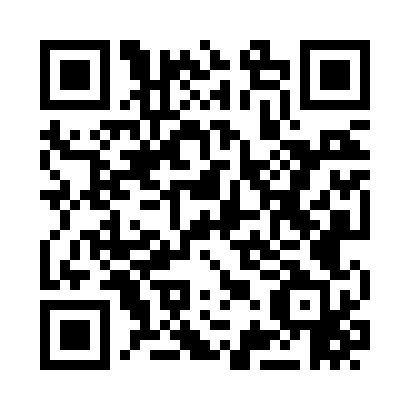 Prayer times for Rancher, Montana, USAMon 1 Jul 2024 - Wed 31 Jul 2024High Latitude Method: Angle Based RulePrayer Calculation Method: Islamic Society of North AmericaAsar Calculation Method: ShafiPrayer times provided by https://www.salahtimes.comDateDayFajrSunriseDhuhrAsrMaghribIsha1Mon3:205:221:145:259:0511:072Tue3:215:231:145:259:0511:063Wed3:225:231:145:259:0411:054Thu3:235:241:145:259:0411:055Fri3:245:251:145:259:0411:046Sat3:265:261:155:259:0311:037Sun3:275:261:155:259:0311:028Mon3:285:271:155:259:0211:019Tue3:305:281:155:259:0211:0010Wed3:315:291:155:259:0110:5811Thu3:335:301:155:259:0110:5712Fri3:345:311:155:259:0010:5613Sat3:365:311:155:258:5910:5514Sun3:375:321:165:248:5810:5315Mon3:395:331:165:248:5810:5216Tue3:405:341:165:248:5710:5017Wed3:425:351:165:248:5610:4918Thu3:445:361:165:248:5510:4719Fri3:455:371:165:238:5410:4620Sat3:475:381:165:238:5310:4421Sun3:495:391:165:238:5210:4222Mon3:515:411:165:228:5110:4123Tue3:525:421:165:228:5010:3924Wed3:545:431:165:228:4910:3725Thu3:565:441:165:218:4810:3526Fri3:585:451:165:218:4710:3427Sat4:005:461:165:218:4510:3228Sun4:015:471:165:208:4410:3029Mon4:035:491:165:208:4310:2830Tue4:055:501:165:198:4210:2631Wed4:075:511:165:198:4010:24